LAPORAN MANAJEMEN PROYEK TEKNOLOGI INFORMASI SISTEM INFORMASI AKSESORIS SMARTPHONEPADA TOKO RARA CELL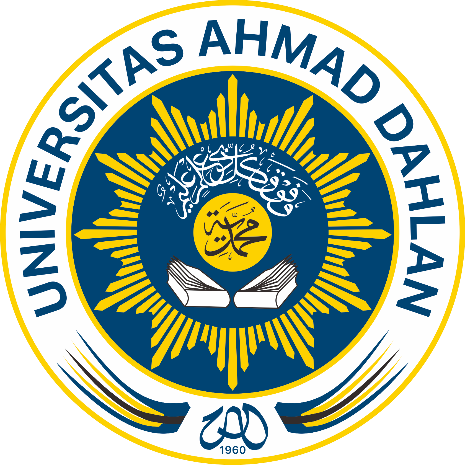 Oleh :PROGRAM STUDI INFORMATIKA FAKULTAS TEKNOLOGI INDUSTRI UNIVERSITAS AHMAD DAHLAN 2023HALAMAN PERSETUJUAN INSTANSILaporan Manajemen Tugas Proyek ini telah disetujui sebagai proses pengajuan seminarBomba TeamProgram Studi Informatika Fakultas Teknologi Industri Universitas Ahmad DahlanRealisasi Waktu Pelaksanaan : 12 Minggu Yogyakarta, 10 Juli 2023Menyetujui Pemilik Rara Cell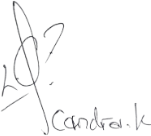 Candra Kurniawan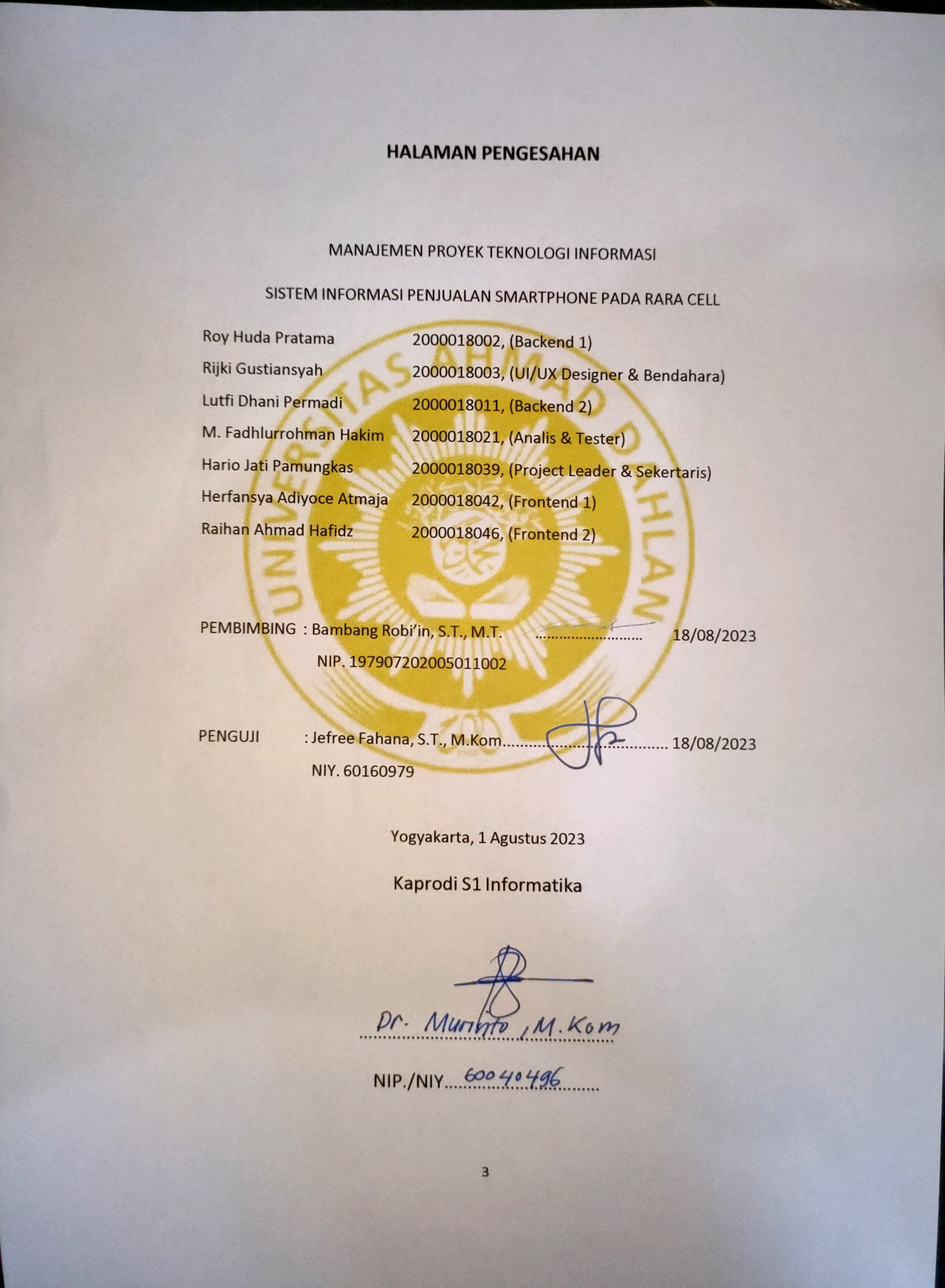 KATA PENGANTARPuji dan syukur senantiasa kita panjatkan kepada Allah SWT, yang telah memberikan nikmat keislaman dan nikmat kesehatan, sehingga kita dapat menjalankan tugas dan tanggung jawab kita sebagai khalifah di bumi ini. Tak lupa shalawat serta salam kita haturkan kepada junjungan kita Nabi Muhammad Sallaulahu Alaihi Wasallam yang telah mengantarkan kita dari zaman kegelapan menuju zaman yang terang benerang ini dan memberikan tauladan kepada kita semua.Tak henti – hentinya rasa syukur atas segala kenikmatan dan karunia kami panjatkan kepada Allah SWT,berkat keridhoan-nya kami dapat menyelesaikan laporan Manajemen Proyek Teknologi Informasi dengan Judul “ Sistem Informasi Penjualan Aksesoris Smartphone pada RaRa Cell”. Laporan ini disusun guna memenuhi persyaratan menyelesaikan mata kuliah Manajemen Proyek Teknologi Informasi. Dalam penyusunan laporan Manajemen Tugas Proyek ini tentunya banyak mendapatkan pengetahuan dan pengalaman dari beberapa pihak. Oleh karena itu, kami mengucapkan terimakasih kepada:Dr. Murinto, S.Si., M.Kom. , selaku Kepala Program Studi Informatika, Fakultas Teknologi Industri, Universitas Ahmad DahlanBambang Robi’in, S.T., M.T. , selaku Dosen pembimbing yang telah memberikan pengarahan dan bimbingan sepenuhnya dalam penyusunan laporan sekaligus pelaksanaan pengerjaan proyekArfiani Nur Khusna, S.T., M.Kom. , selaku Dosen pengampu kelas Manajemen Tugas Proyek yang telah memberi jadwal dan pengarahan dalam pengerjaanCandra Kurniawan client yang telah memberikan kepercayaan pada tim kami untuk melakukan kerjasama tugas proyek ini.Teman-Teman seperjuangan yang telah mendukung dalam rangka penyelesaian laporan dari Manajemen Proyek Teknologi InformasiKami menyadari laporan Manajemen Proyek Teknologi informasi ini belum sempurna, karena kesemprunaann ini hanya milik Allah SWT. Oleh karena itu, kritik dan saran yang membangun dari para pembaca sangat kamu butuhkan demi penyempurnaan laporan ini.DAFTAR ISIDAFTAR TABELTabel 3. 1 Rincian Pemasukan	25Tabel 3. 2 Rincian Pengeluaran	25Tabel 4. 1 Notulensi	31Tabel 4. 2 Kegiatan	42DAFTAR GAMBARGambar 2. 1 Struktur Organisasi	14Gambar 2. 2 Proses Bisnis Offline	14Gambar 3. 1 Proses Bisnis Offline	17Gambar 3. 2 Class Diagram	17Gambar 3. 3Use Case Diagram	18Gambar 3. 4 Activity Register	18Gambar 3. 5 Activity	19Gambar 3. 6 WireFrame	22Gambar 3. 7 Rencana Proyek	26Gambar 4. 1 Anggota	27Gambar 4. 2 Kegiatan Trello	28Gambar 4. 3 Kegiatan Offline	28Gambar 4. 4 Diskusi Dengan Client	29Gambar 4. 5 Tanda Tangan Dokumen	29Gambar 4. 6 MOU	29Gambar 4. 7 Laporan MPTI	31Gambar 4. 8 Berita Acara	32Gambar 4. 9 Class DIagram	33Gambar 4. 10 Testing Web	34Gambar 4. 11Functional & Non-Functional	34Gambar 4. 12Pembayaran Hosting	35Gambar 4. 13 Rancangan Biaya Kelompok	35Gambar 4. 14 Gaji Kelompok	36Gambar 4. 15 Tampilan oleh Front End	36Gambar 4. 16 Database oleh Back End	39DAFTAR SOUCE CODECode 1 Database Log-in	40Code 2 Register	40BAB I PENDAHULUANLatar belakangWebsite adalah sebuah kumpulan halaman yang digunakan untuk menampilkan informasi teks, gambar, animasi suara atau gabungan dari semuanya baik yang bersifat statis dan dinamis yang membentuk satu rangakain saling terkait, yang masing-masing dihubungkan dengan jaringan terkait.Website Toko Online atau disebut juga e-Commerce adalah sebuah website untuk menawarkan barang yang dijual secara online, di mana proses penjualan dan pembelian (transaksi) dilakukan secara online.Website e-commerce memuat hal yang dapat digunakan untuk jual beli secara online.RaRa Cell yang berlokasi di Jogja City Mall Lantai 1 merupakan sebuah usaha yang bergerak dibidang jual-beli yang masih menggunakan sistem transaksi datang langsung ke toko untuk membeli barang. Sehingga kegiatan transaksi kurang efektif karena customer masih harus datang ke lokasi tanpa mengetahui apakah barang yang ingin dibelinya itu tersedia atau tidak.Berdasarkan hasil wawancara dan observasi yang telah dilakukan oleh Bomba Team maka didapatkan kurang efisienan sistem pembelian yang masih datang ke toko tersebut. Pemilik merasa kesulitan dalam melayani penjualan secara full offline yang membuat antrian panjang di toko. Sistem pembelian dapat dilakukan dengan sebuah sistem komputerisasi yang terhubung ke Whatsapp untuk melakukan pembelian sehingga dapat menyelesaikan masalah tersebut.Dengan adanya sistem informasi berbasis web akan membantu memudahkan penjual dalam melihat katalog atau daftar barang apa saja yang dijual di toko hal ini akan membantu mengurangi banyaknya pembeli yang menanyakan terkait barang apa saja yang dijual di tokoBerdasarkan latar belakang yang telah dipaparkan, maka di rancanglah aplikasi dengan judul “ Sistem Informasi Penjualan Aksesoris Smartphone Berbasis Website” yang dibuat untuk memenuhi kebutuhan dari RaRa Cell untuk mempermudah dalam melakukan pemesanan dan pembelian. Pembelian dari aksesoris bisa dilakukan secara offline datang ke toko maupun online dengan menggunakan website yang akan terhubung ke WhatsApp.Personel yang terlibatTim manajemen Tugas Proyek “ SISTEM INFORMASI PENJUALAN SMARTPHONE PADA TOKO RARA CELL “, yang terdiri dari 6 anggota dengan tugas pada tabel 1.1 :Tabel 1. 1 Pembagian JobdeskProses mendapatkan projekProyek pada Manajemen Proyek Teknologi Informasi (MPTI), kami mendapatkan seorang wirausahawan yang berbisnis pada usaha Counter aksesoris Smartphone yaitu Bapak Candra Kurniawan selaku owner dai Rara Cell. Lalu, kelompok kami mencoba untuk menawarkan sebuah sistem pembelian aksesoris smartphone secara online melalui media whatsapp guna mempermudah pelanggan jika ingin membeli aksesoris smartphone pada Rara Cell, serta mempermudah karyawan untuk melakukan pendataan produk yang dijual. Setelah tim melakukan diskusi dengan Bapak Candra Kurniawan, tim diberi tanggung jawab untuk membuat projek tersebut.Pada rapat pertama, tim kami membahas tentang pembagian tugas setiap anggota dan menentukan Dosen pembimbing projek MPTI yang akan dipilih. Kemudian kami melakukan diskusi dengan client bagaimana sistem bekerja dan proses dari sistem dapat selesai. Lalu tim kamimemutuskan mengambil proyek pembuatan sebuah website dengan nama “ Sistem Informasi Penjualan Smartphone” bagi customer yang ingin membeli di toko Raracell.Deskripsi Perencanaan ProyekSistem pembelian aksesoris smartphone pada Rara Cell berbasis website yang dapat diakses melalui smartphone atau desktop yang dapat memberikan kemudahan User dalam melakukan pembelian di Rara Cell. Website ini menyediakan fitur, yaitu :Fitur BerandaDalam fitur ini dapat menampilkan halaman awal dari website Pembelian aksesorisFitur AboutDapat menampilkan profil dari Rara CellFitur Daftar HargaSistem dapat menampilkan pilihan produk aksesoris yang berisi harga, deskripsi produk, dan jumlah stok.Fitur Log-in dan Log-outPelanggan bisa membuat akun untuk berbelanja, Admin dan customer bisa melakukan log-in dan log-out untuk mengubah produkFitur KeranjangCustomer dapat menambahkan produk ke keranjang untuk melakukan pembelianFitur PencarianCustomer dapat mencari produk yang diinginkanFitur Contact PersonDalam fitur ini dapat menampilkan alamat, telepon, dan lokasi Rara CellBAB IIGAMBARAN INSTANSIUmumSejarahRara Cell merupakan sebuah usaha aksesoris smartphone yang bergerak di bidang penjualan aksesoris smartphone. Dimulai dari toko pertama yang bernama Grace Cell yang berada di Ambarukmo Plaza pada tahun 2021. Lalu saat kontrak sudah habis berpindah ke Jogja City Mall pada tahun 2022. Berfokus pada penjualan aksesoris smartphone seperti casing, power bank, charger, dan lain-lain yang berhubungan dengan smartphone.Rara Cell terus berinovasi untuk menyediakan kebutuhan aksesoris smartphone yang menambahkan beberapa aksesoris yang terus up-to- date sesuai perkembangan smartphone baru. Sehingga customer tidak kesusahan saat mencari aksesoris smartphone keluaran terbaru.Alamat dan Kontak InstansiNama       : Candra KurniawanAlamat : Jogja City Mall lt.1, Jl. Magelang No.6 No.18, Kutu Patran, Sinduadi, Kec. Mlati, Kabupaten Sleman, Daerah Istimewa YogyakartaEmail : adiasta121113@gmail.com No.Hp 081227151999Struktur organisasi dan Sumber Daya ManusiaStruktur Organisasi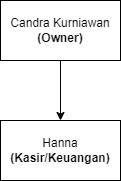 Gambar 2. 1 Struktur OrganisasiGambaran Sistem Pada InstansiSistem pembelian aksesoris smartphone masih melakukan pembelian melalui whatsapp dengan cara pelanggan membuka website, lalu memilih produk yang diinginkan, dan melakukan checkout langsung ke whatsapp yang secara otomatis meminta pelanggan mengisi nama, no.hp, alamat untuk melakukan order.Proses BisnisProyek yang dikerjakan berbasis website dengan tujuan mempermudah pelanggan melakukan pembelian aksesoris smartphone. Adapun gambaran Proses Bisnis dari RaRa Cell sebelum adanya sistem :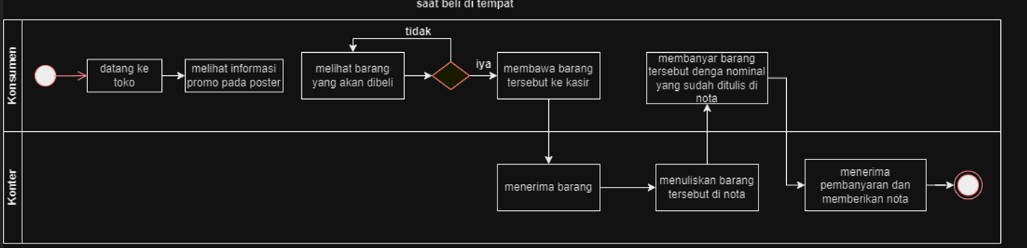 Gambar 2. 2 Proses Bisnis OfflinePermasalahannya yaitu pembelian pada RaRa Cell masih menggunakan sistem datang ke tempat yang dinilai kurang efektif karena pemilik kurang bisa menghandle secara full offline, maka kami bertujuan untuk merancang dan membuat website penjualan aksesoris smartphone untuk usaha RaRa Cell dengan masih bisa melakukan pembelian aksesoris secara offline.BAB IIIRENCANA MPTIRencana Pembagian TugasRencana tugas tim pembuatan sistem pembelian aksesoris smartphone berbasis website sebagai berikut :Ketua Proyek/Projek Manager/Sekertaris (Hario Jati Pamungkas)Membentuk tim proyekMemimpin jalannya rapatMembagi jobdesk masing-masing anggotaMelakukan pengawasan jobdesk masing-masing anggotaBerdiskusi dengan clientPembuatan proposal dan MOU untuk persetujuan clientMembuat notulensi rapatMenandatangani berkas MPTI yang diperlukanMembuat Log-BookAnalis/Tester ( M. Fadhlurrohman Hakim)Membuat Class diagram dari keseluruhan sistemMembuat Use Case diagramMembuat Activity DiagramMembuat Proses Bisnis diagramUI/UX Designer/Bendahara (Rijki Gustiansyah)Merancang ide dan konsep dari websiteMembuat dan menentukan layout serta warna pada websiteMerancang visual dan prototype websiteMembuat rincian biaya projekBackend 1 ( Roy Huda Pratama & Lutfi Dhani Permadi)Mengembangkan database untuk Register dan LoginMembuat databse CRUD adminMembuat database pemesanan untuk pelangganyang terhubung dengan WhatsAppFrontend 1 (Herfansya Adiyoce Atmaja & Raihan Ahmad Hafidz)Membuat website dengan tampilan sesuai UI/UX yang dibuatMengambil database yang telah disiapkan oleh backendPerancangan SistemAnalisis Kebutuhan SistemKebutuhan FungsionalSistem dapat menampilkan informasiAdmin dapat mengakses dan mengolah database produkSistem dapat menyimpan data inputan admin ke databasePelanggan dapat melakukan log-inPelanggan dapat mengorder produk yang terhubung ke WhatsAppSistem pemesanan langsung melalui WhatsAppKebutuhan Non-FungsionalSistem dapat digunakan 24jamSistem dapat diakses diplatform laptop atau komputerSistem menggunakan Bahasa IndonesiaSistem memiliki tampilan yang konsisten, baik dari segi warna dan tata letak yang berada pada jangkauan userProses Bisnis DiagramProses bisnis diagram bisa membantu bagi programer dan analisis yang akan mempermudah dalam pemahaman hubungan proses yang akan dibuat. Alur website dapat dilihat pada gambar 3.1. Untuk gambar 3.1 merupakan proses bisnis untuk pelanggan yang melakukan order sebagai berikut :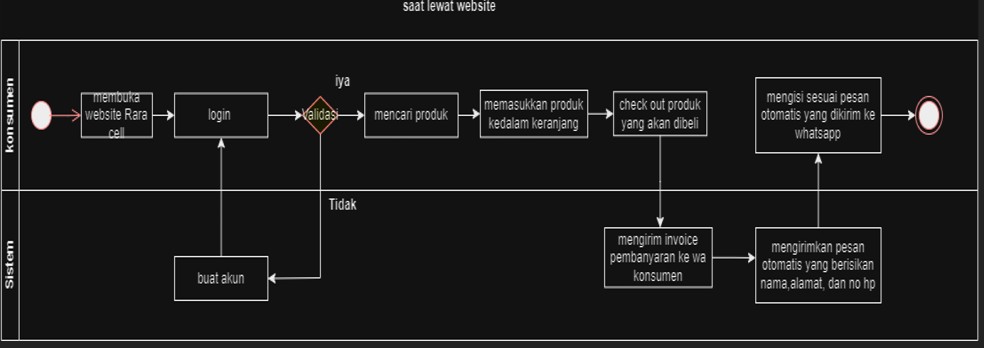 Gambar 3. 1 Proses Bisnis OnlineProses bisnis dari website yang akan dikembangkan adalah dengan pelanggan melakukan log-in terlebih dahulu, jika tidak ada akun maka pelanggan bisa mendaftar akun terlebih dahulu untuk bisa melakukan log-in. Selanjutnya Pelanggan akan mencari produk di website RaRa Cell yang akan memasukkan produk ke pesanan yang nantinya akan berisi produk yang ingin dibeli. Selanjutnya pelanggan mengklik lanjut ke whatsapp untuk melanjutkan kegiatan transaksi pada toko.Class DiagramClass Diagram merupakan gambaran struktur dari sistem dengan penjelasan hubungan antara satu dengan yang lain.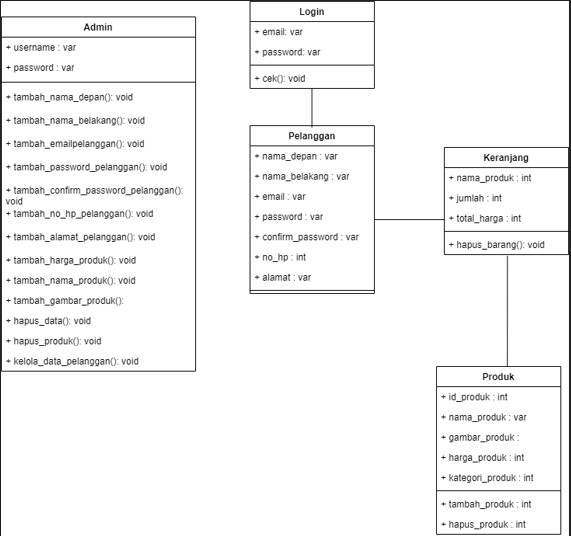 Gambar 3. 2 Class DiagramBerdasarkan Gambar terdapat 4 class yaitu admin, pelanggan,Log- in, keranjang, dan produk.Use CaseUse Case diagram yang menggambarkan fungsionalitas yang diharapkan dari sistem website. Use case diagram digunakan untuk merepresentasikan sebuah interaksi antara customer dengan admin.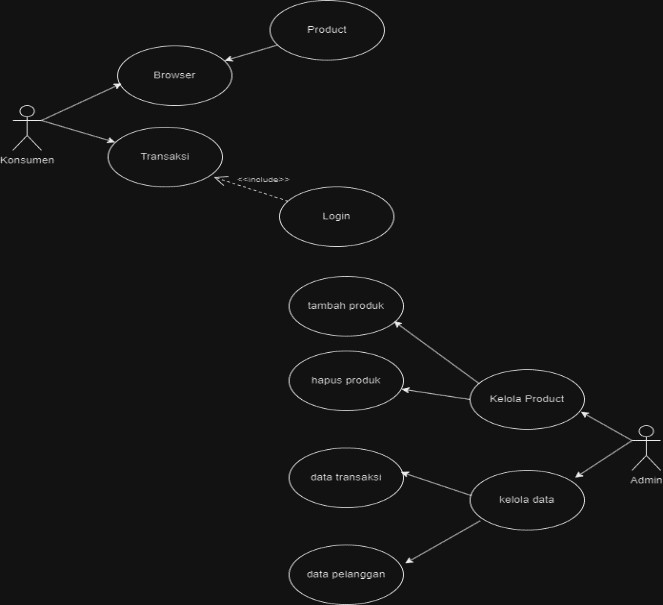 Gambar 3. 3Use Case DiagramKonsumen ke website dengan konsumen bisa melihat produk serta transaksi, sebelum pelanggan bisa melakukan transaksi harus melakukan log-in / register terlebih dahulu. Admin bisa mengedit produk dengan menambah dan menghapus produk serta dapat mengedit data pelanggan seperti nama, email, dan password.Activity DiagramActivity Register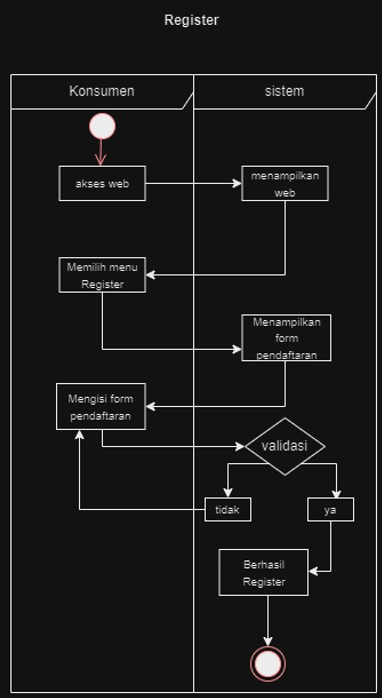 Gambar 3. 4 Activity RegisterPelanggan ditampilkan menu register sebelum melakukan login guna mendaftarkan akun agar bisa login pada website.Activity Log-In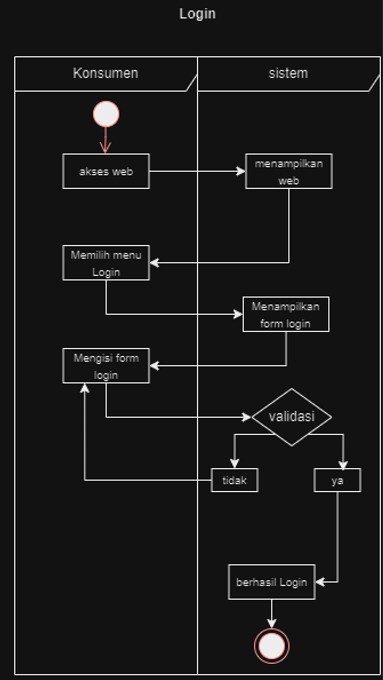 Gambar 3. 5 ActivityPelanggan melakukan log-in dengan akun yang sudah di daftarkan sebelumnya dan jika berhasil log-in maka akan ditampilkan halaman utama.Activity Browser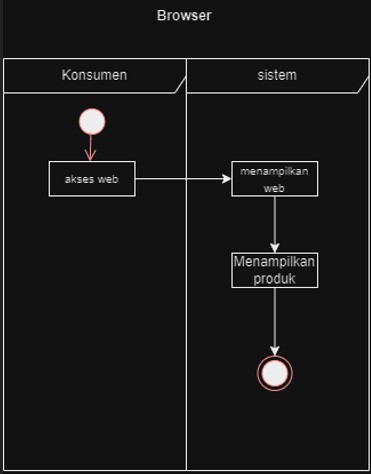 Pelanggan akan ditampilkan menu halaman produk pada website yang bisa memilih dan mencari produkActivity Check Out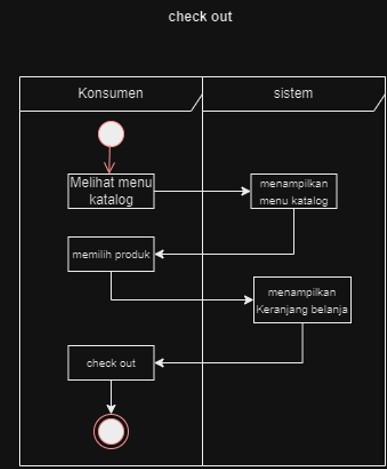 Setelah pelanggan memilih produk dan dimasukkan dalam keranjang, selanjutnya pelangga dapat melihat total harga dan melakukan checkoutActivity Transaksi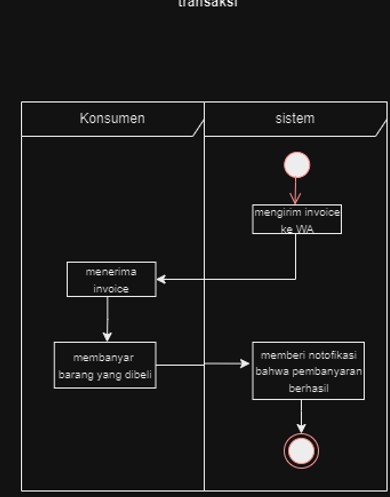 Pada aktivitas transaksi, setelah check out maka pelangga akan diarahkan ke whatsapp dan pelanggan akan mengisi data yang diperlukan, lalu melakukan pembayaran untuk semua barang yang hendak dibeli, nanti akan ada notifikasi bahwa pembayaran berhasil.Activity Admin Tambah Produk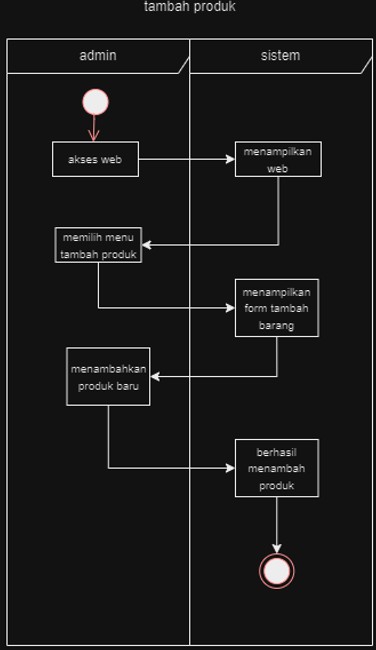 Pada halaman admin, bisa menambah produk yang ingin dijual kedalam website.Activity Admin Hapus Produk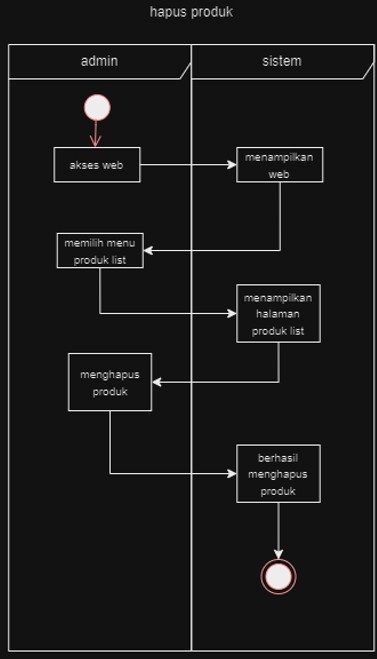 Activity admin hapus produk, dengan menghapus produk maka barang yang sebelumnya dimasukkan ke dalam list barang akan terhapus secara permanen.Activity Admin Menghapus Data Pelanggan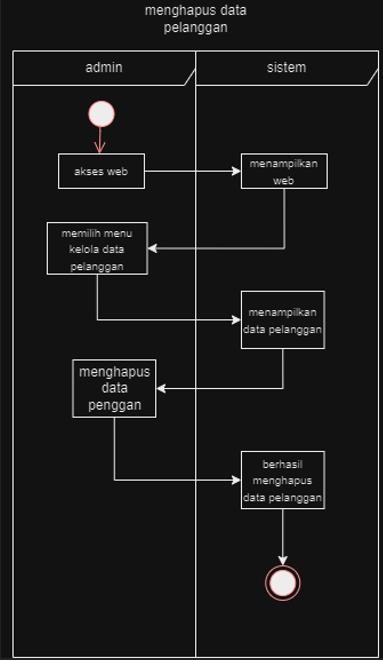 Admin dapat menghapus data pelanggan secara permanen, dengan begitu pelanggan yang dihapus datanya tidak bisa melakukan log-in kembali.Rancangan AntarmukaAntarmuka Pengguna (User Interface) merupakan sebuah pengkomunikasian antara pengguna dengan sistem yang berjalan sehingga antarmuka pengguna bisa menerima informasi dari pengguna untuk membantu mengerahkan alur penelusuran masalah hingga ditemukannya sebuah solusi.Rancangan Interface PenggunaTampilan Login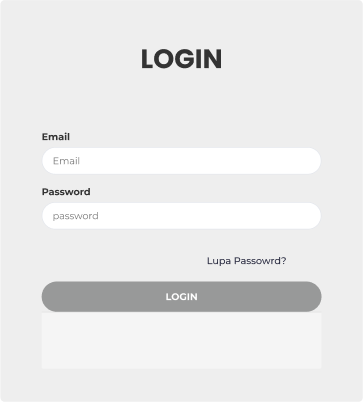 Gambar 3. 6 WireFrameTampilan Register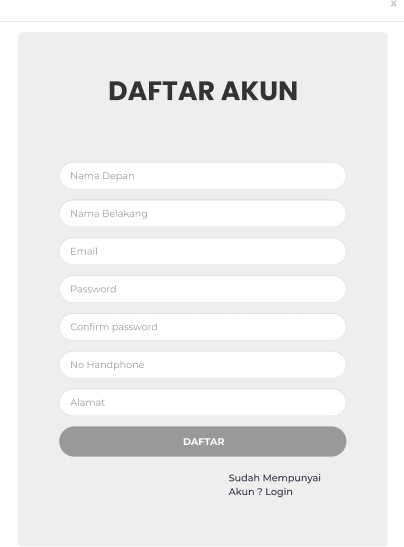 Tampilan Home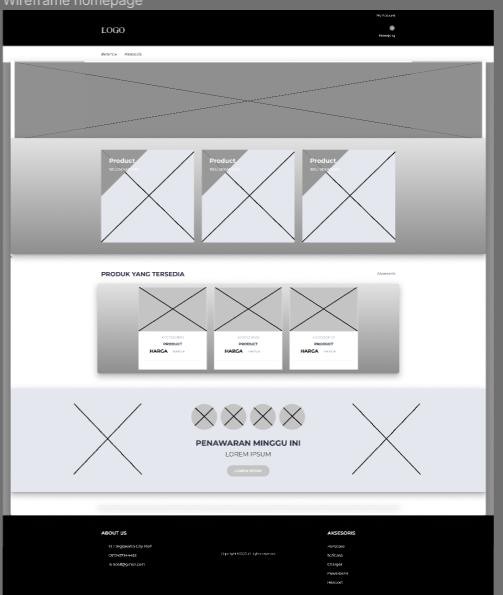 Tampilan Page Aksesoris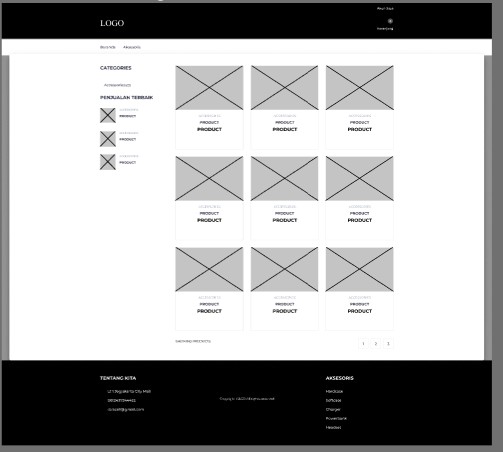 Tampilan Produk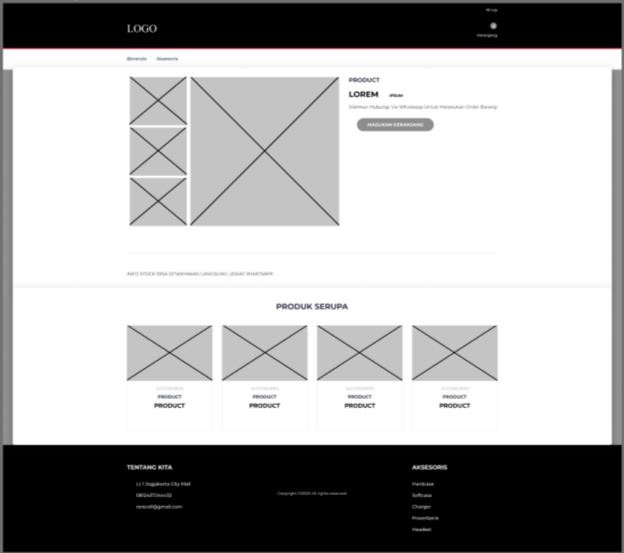 Tampilan Keranjang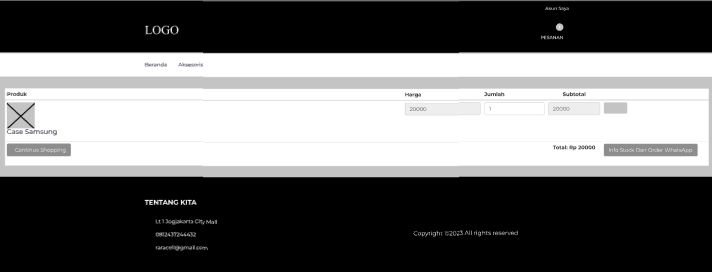 Kesepakatan ProyekKesepakatan proyek antara Tim MPTI Bomba Company dengan client Rara Cell bisa untuk menjadi acuan bagi tim untuk menjalankan tugas proyek, dengan kesepakatan berikut :Waktu pengerjaanTim dan pihak klient menyepakati waktu pelaksanaan proyek dilaksanakan selama 3 bulan setelah pembuatan MOU yang berlakuFitur ProyekDari pihak client memninta pembuatan website dengan beberapa fitur, yaitu : Beranda, Pencarian, Data Barang, Harga, About us, Contact Person, keranjang.Biaya ProyekRancangan biaya selama pelaksanaan proyek MPTI berlangsung :Pemasukan DanaRencana pemasukan dana yang dihasilkan dari pembuatan proyek adalah :Tabel 3. 1 Rincian PemasukanPemasukan dana dengan harga yang telah disepakati antara kedua pihakRencana Pengeluaran DanaTabel 3. 2 Rincian PengeluaranRincian biaya yang keluar untuk proses pembuatan website dengandibutuhkannya kuota untuk setiap member untuk bisa berkomunikasi dimana saja.Rencana Jadwal Pelaksanaan Projek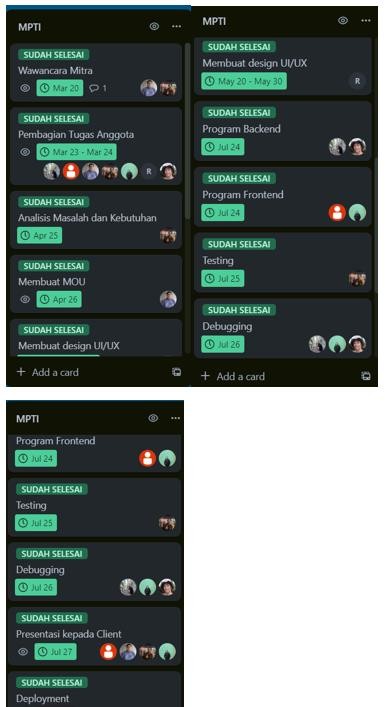 Gambar 3. 7 Rencana ProyekJadwal rencana proyek dengan menggunakan aplikasi / website dari Trello agar bisa memonitoring ketepatan pekerjaan setiap anggota tim.BAB IVPELAKSANAAN MPTIProgres Pembagian TugasDeskripsi dari pembagian tugas dari proyek pada kelompok MPTI yang telah dijelaskan pada bab sebelumnya, akan dijelaskan lebih detailnya sebagai berikut :Ketua (Hario Jati Pamungkas)Membagi jobdesk dari setiap anggota dan memastikan setiap anggota kelompok BOMBA melaksanakan setiap tugasnya dengan baik, dengan membuat struktur pekerjaan dari setiap anggota sesuai denganjadwal yang telah ditetapkan. Melakukan evaluasi dari setiap pekerjaan dari anggota kelompok agar berjalan sesuai dengan struktur yang dibuat.Membentuk Tim Proyek beserta jobdesk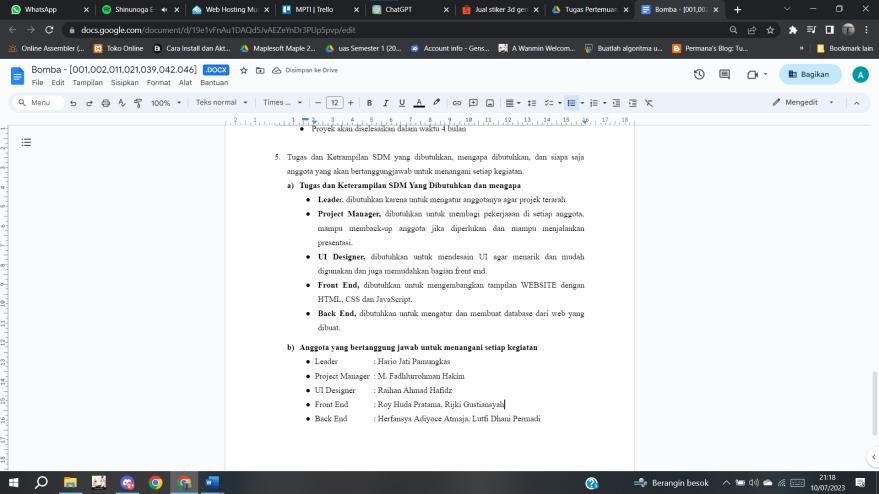 Gambar 4. 1 AnggotaNamun ada beberapa perubahan menjadi seperti berikut :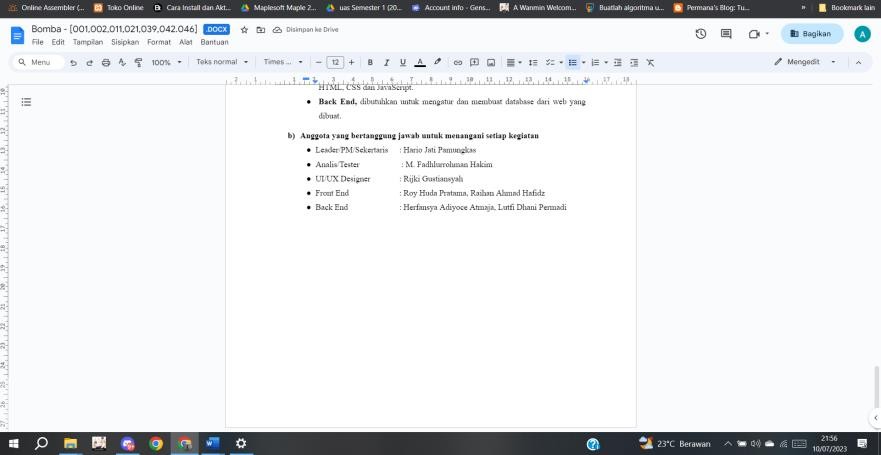 Mengawasi dan memanajemen dalam pelaksanaan jobdesk setiap anggota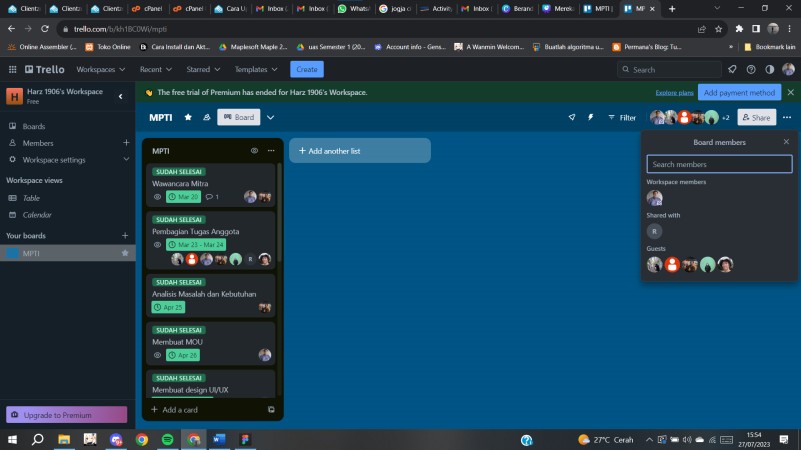 Gambar 4. 2 Kegiatan Trello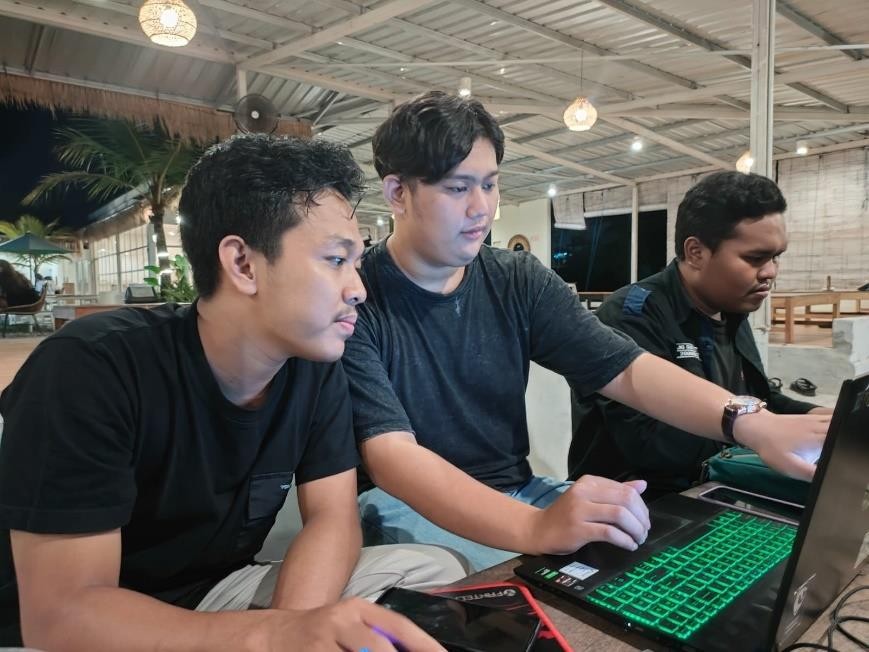 Gambar 4. 3 Kegiatan OfflineBerdiskusi dengan client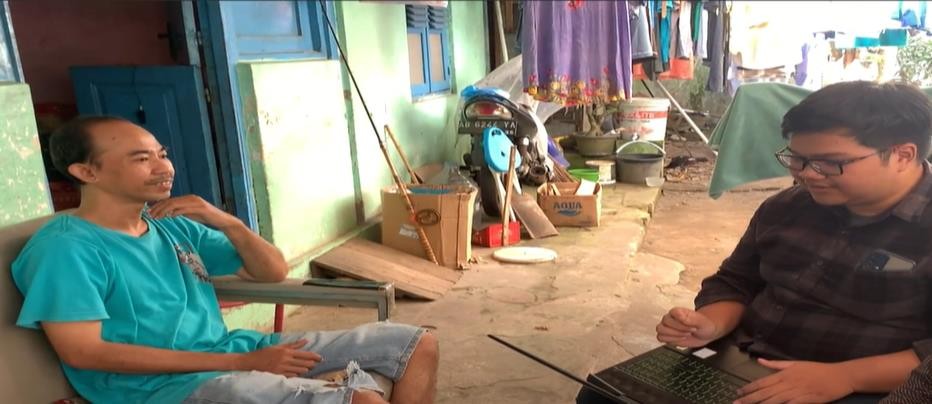 Gambar 4. 4 Diskusi Dengan ClientMenandatangani berkas keperluan MPTI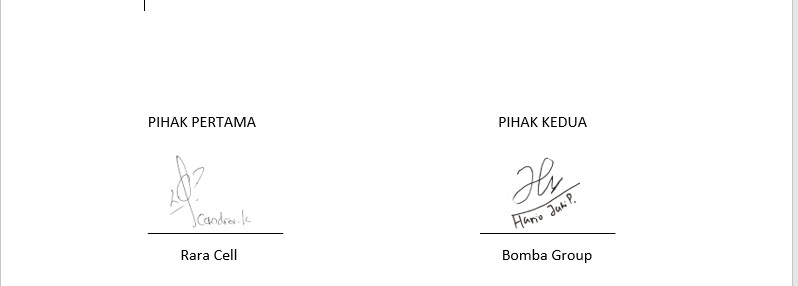 Gambar 4. 5 Tanda Tangan DokumenMembuat MOU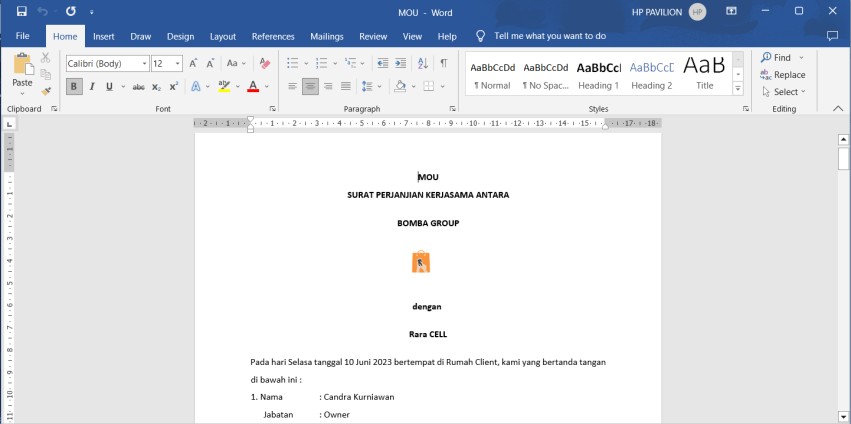 Gambar 4. 6 MOUMembuat Notulensi RapatTabel 4. 1 NotulensiMenyusun Laporan MPTI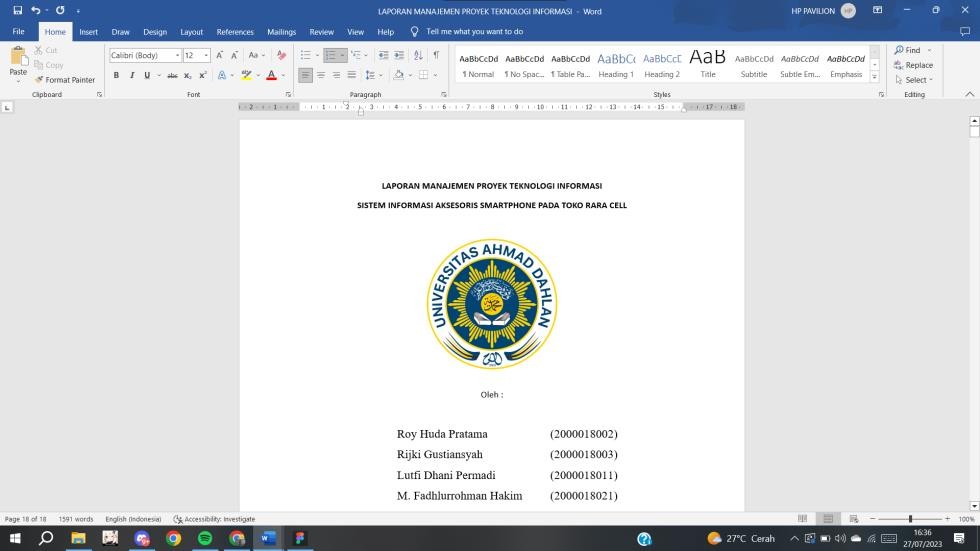 Gambar 4. 7 Laporan MPTIPembuatan Berita Acara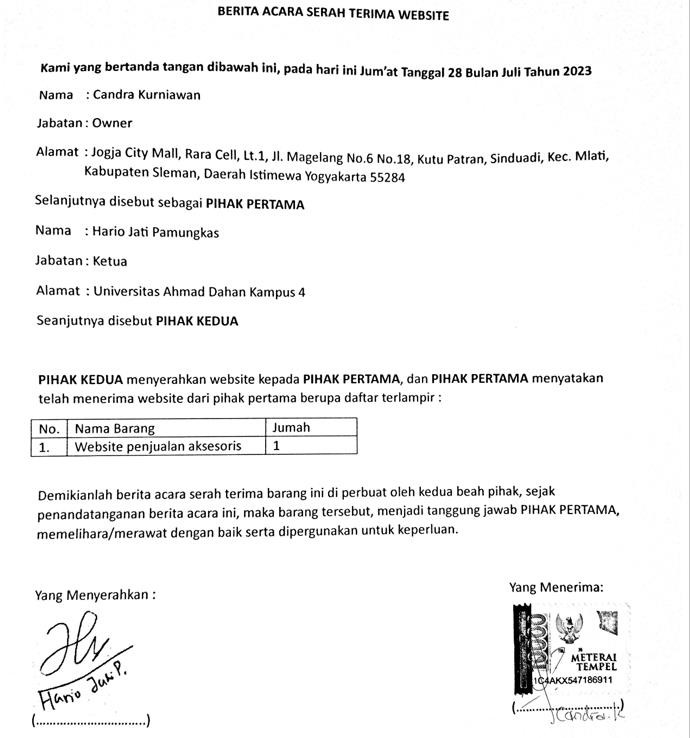 Gambar 4. 8 Berita AcaraAnalis dan Tester (Muhamad Fadhlurrohman Hakim)Membuat penyusunan class diagram, usecase dan proses bisnis untuk semua sistemProses Bisnis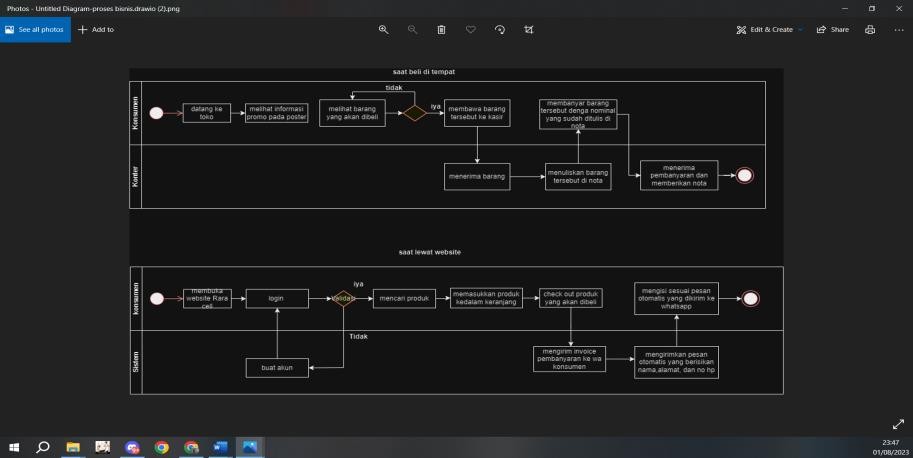 Proses bisnis dibuat menjadi 2 yaitu pembelian secara offline atau datang ke toko karena RaRa Cell masih bisa melayani secara offline dan pembelian secara online melalui website.Class DiagramGambar 4. 9 Class DIagramUse Case Diagram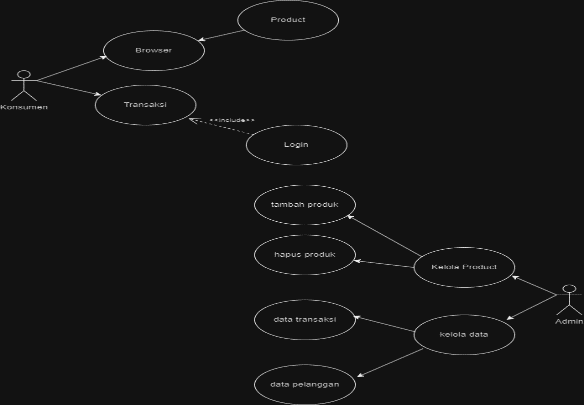 Melakukan testing website dengan blackboxPengguna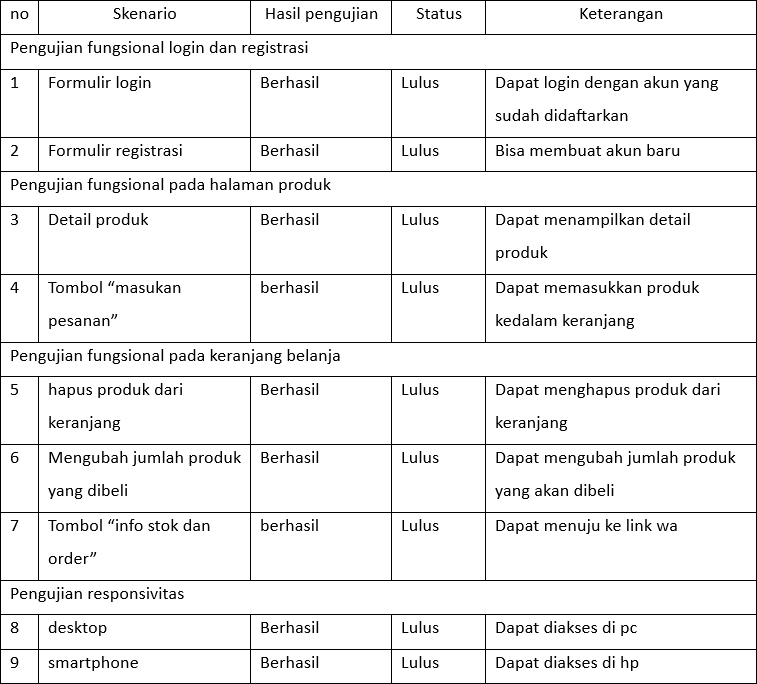 Admin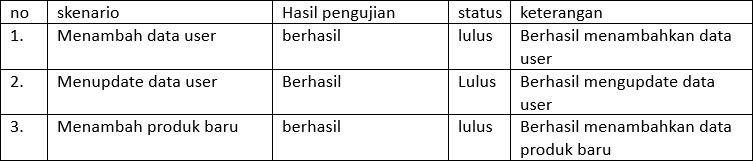 Gambar 4. 10 Testing WebPembuatan functional dan non functional requirements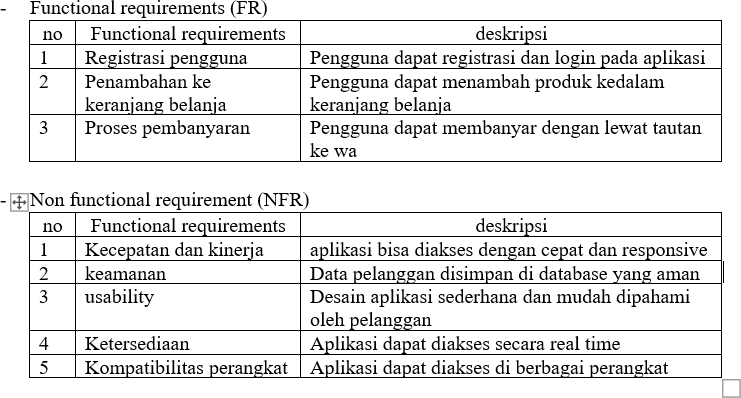 Gambar 4. 11Functional & Non-FunctionalUI/UX Designer dan Bendahara (Rijki Gustiansyah)Membuat rancangan framework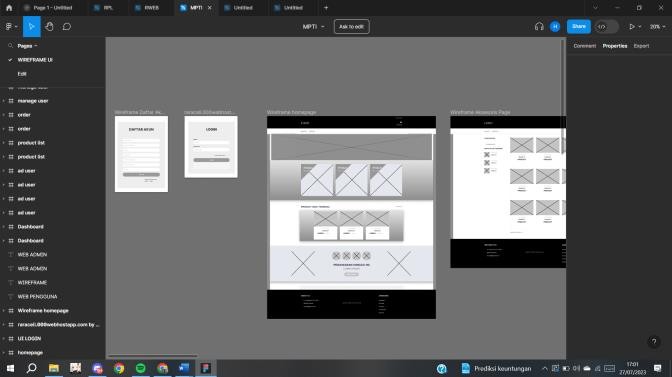 Membuat rancangan UI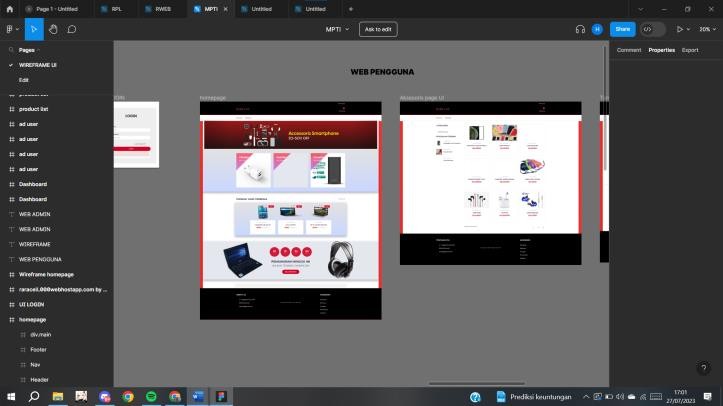 Melakukan Pembayaran untuk hosting di webhost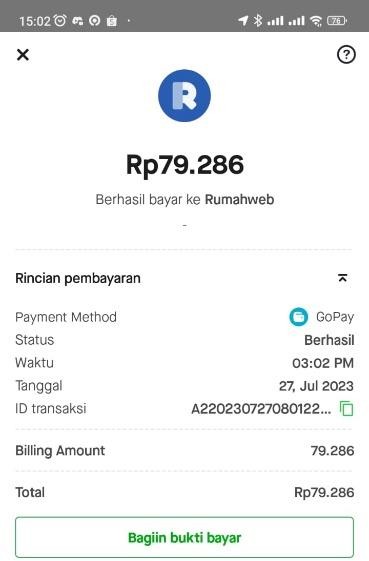 Gambar 4. 12Pembayaran HostingMelakukan perancangan biaya kelompok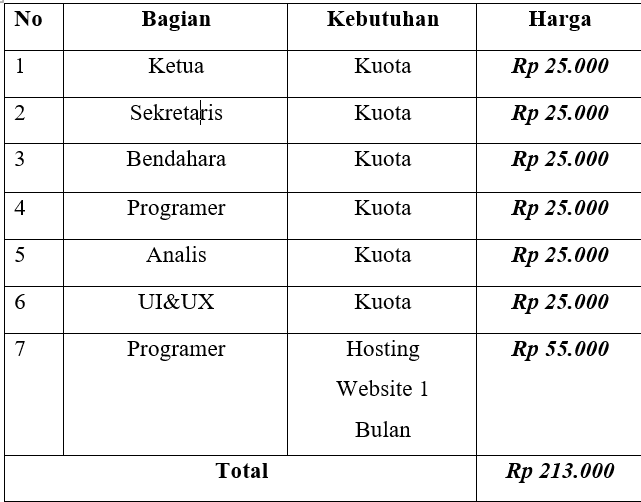 Gambar 4. 13 Rancangan Biaya KelompokMelakukan perincian pembagian gaji kelompok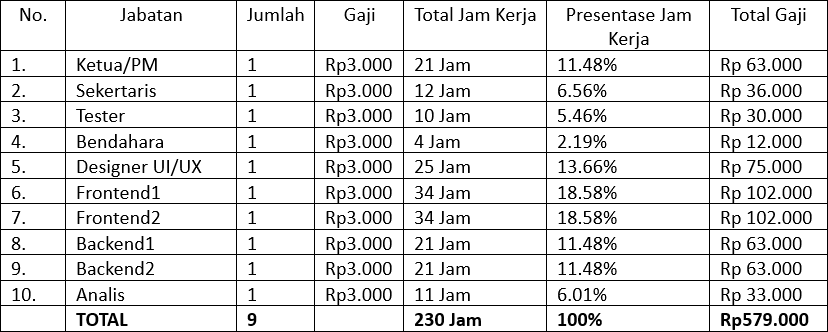 Gambar 4. 14 Gaji KelompokKeterangan :Gaji perjam menyesuaikan dari pendapatan yang didapat(Rp587.000)Total pembagian gaji telah dikurangi oleh pengeluaran sebelumnyaFrontEnd (Raihan Ahmad Hafidz dan Herfansya Adiyoce Atmaja)Pembuatan tampilan websitePengelolaan Barang(Admin)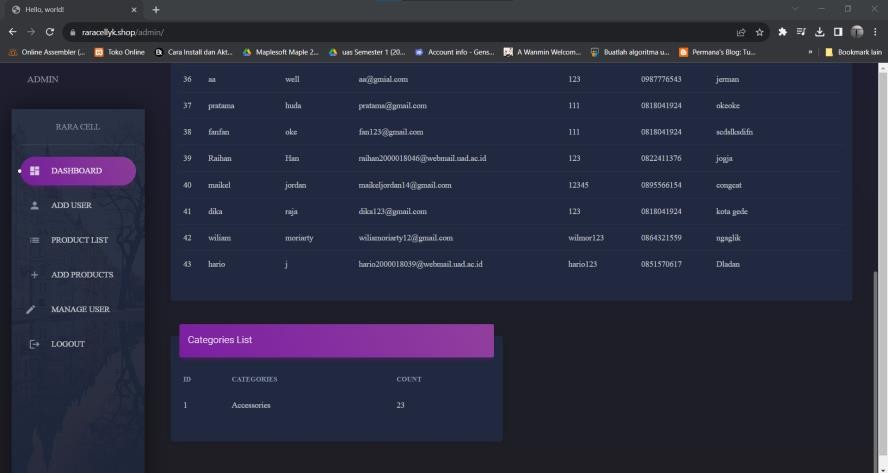 Gambar 4. 15 Tampilan oleh Front EndRegister (Pengguna)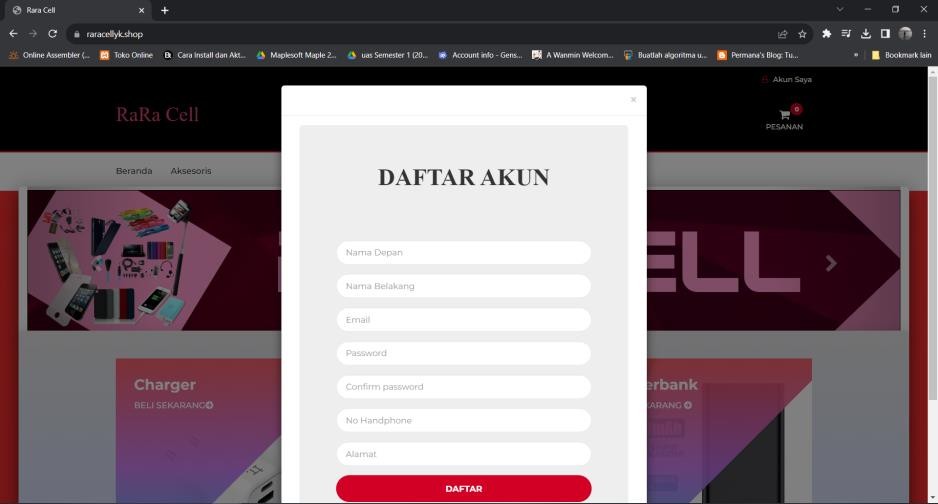 Log-In (Pengguna)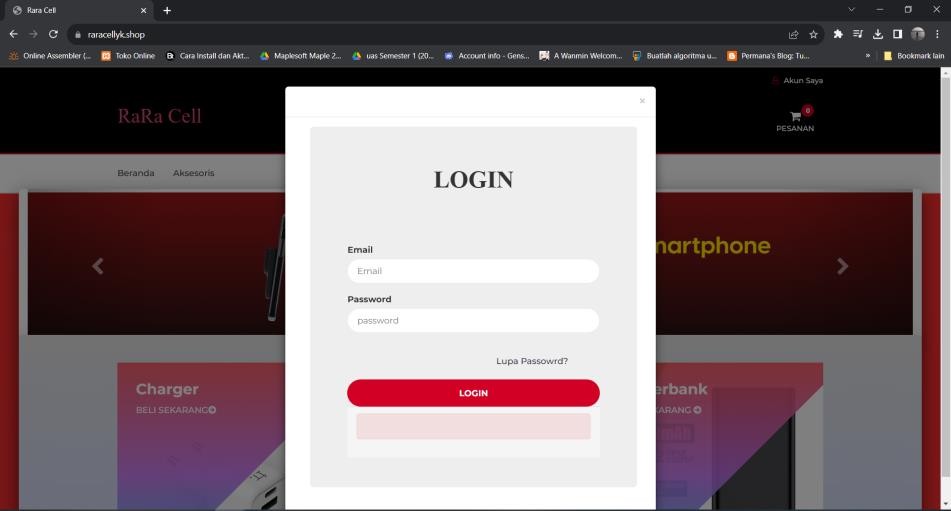 Tampilan Halaman Utama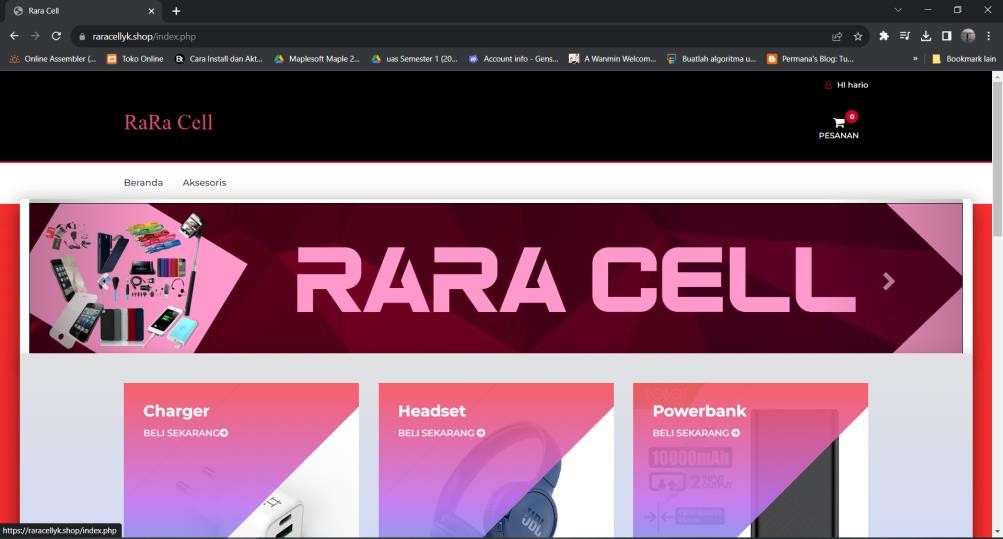 Tampilan Aksesoris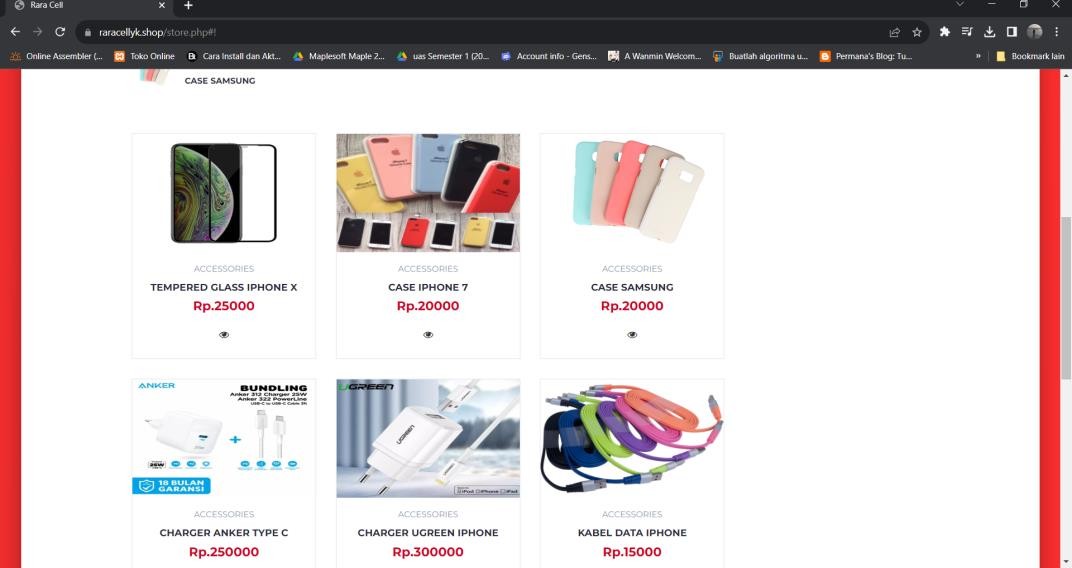 Tampilan deskripsi setiap produk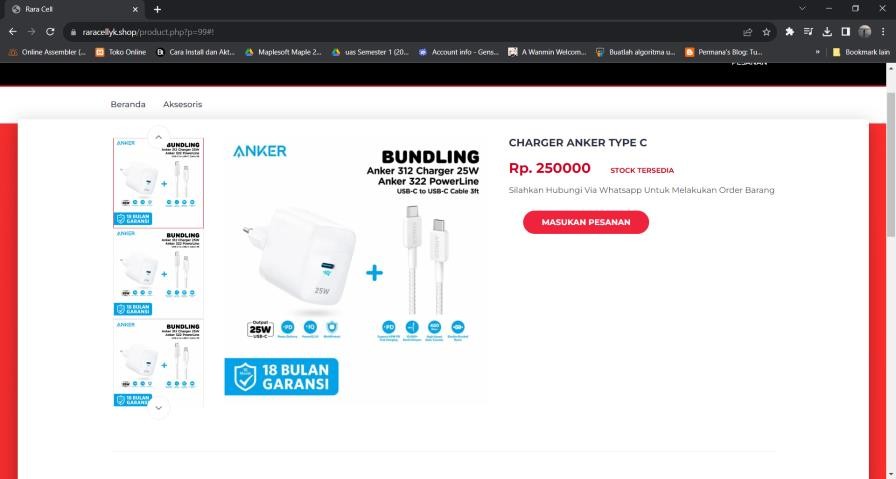 Tampilan Keranjang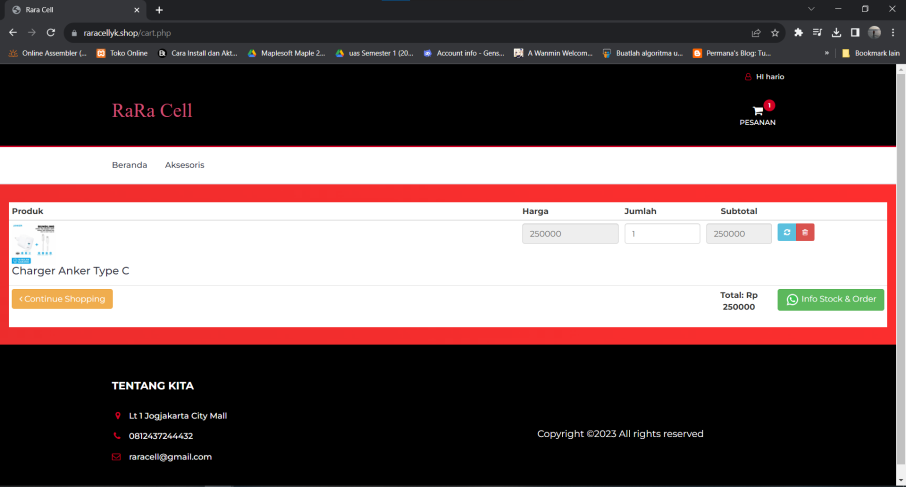 Membuat Checkout di whatsapp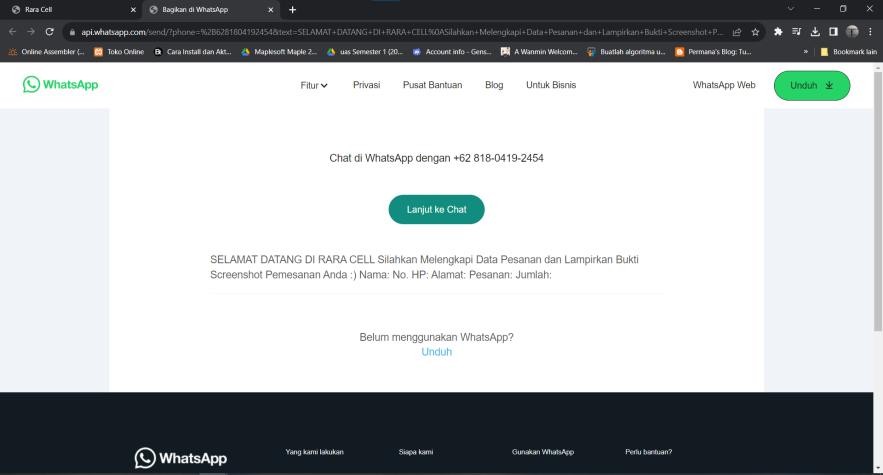 BackEnd (Roy Huda Pratama dan Lutfi Dhani Permadi)Pembuatan Database websiteMembuat database admin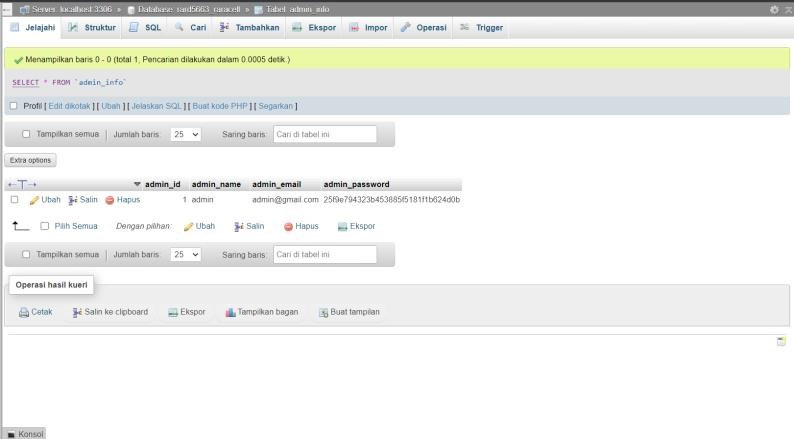 Gambar 4. 16 Database oleh Back EndMembuat database produk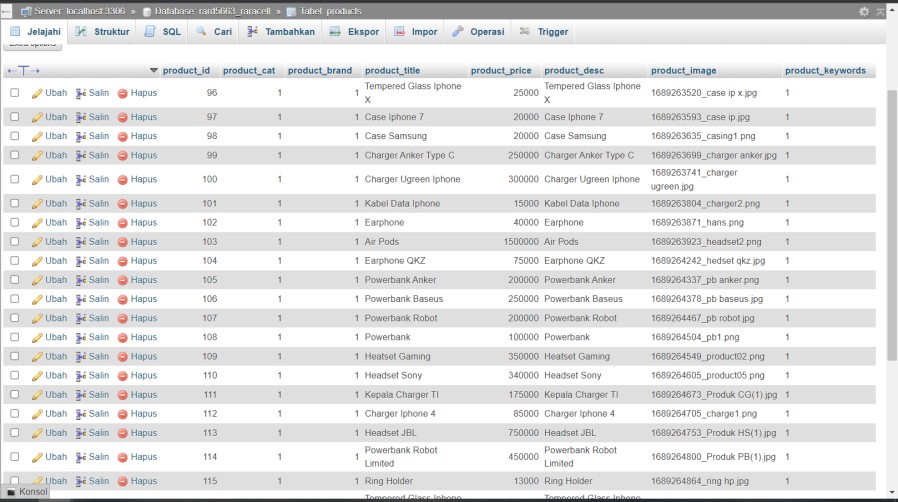 Membuat database log-in pengguna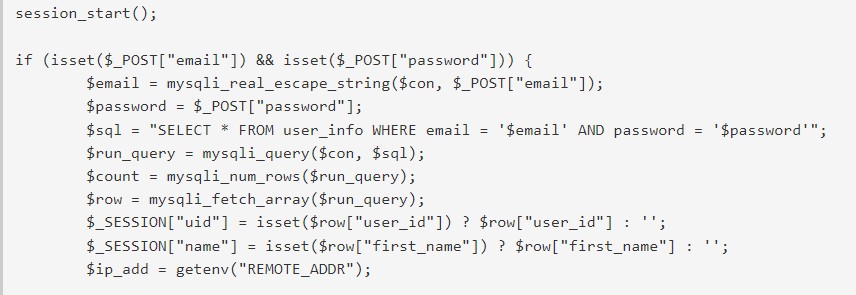 Code 1 Database Log-in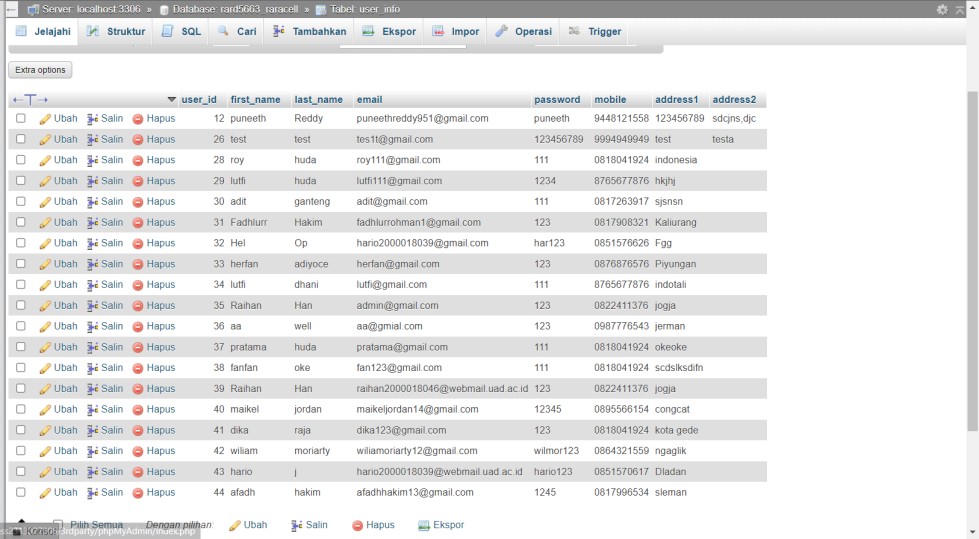 -	Register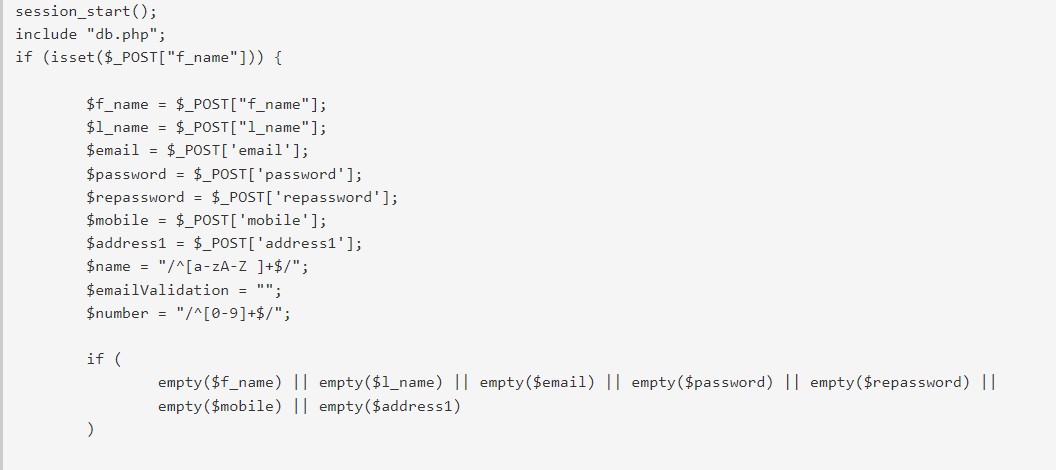 Code 2 RegisterRealisasi Jadwal PelaksanaanTabel 4. 2 KegiatanBAB V PENUTUPKesimpulanKesimpulan dari hasil pembuatan “Sistem penjualan aksesoris smartphone online pada RaRa Cell berbasis website” adalah sebagai berikut :Menampilkan	sistem	informasi	produk	pada	website	untuk pelanggan melakukan pembelian barang aksesoris melalui WhatsAppAdmin dapat mengelola data pelanggan (Nama Pelanggan, e-mail, dan password)Admin dapat menambah data produk (Nama Produk, Gambar Produk, Harga Produk, dan Kategori Produk)SaranSistem yang dibangun dalam tugas proyek ini belum bersifatmenyeluruh,yang artinya masih banyak bagian-bagian yang harus dikembangkan. Oleh karena itu perlu adanya pengegembangan lagi dengan penambahan fitur-fitur untuk melengkapi website pemesanan aksesoris smartphone.Agar website bekerja dengan baik maka perlu dilakukan pemeliharaan terhadap software dan hardware. Pemeliharaan dapat berupa pengecekan data, pengawasan, dan perbaikan serta perlindungan program dari gangguan atau kerusakan yang disebabkan oleh virus.MOULAMPIRAN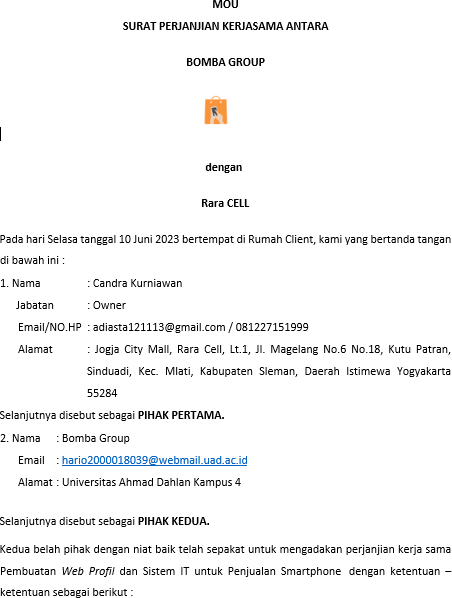 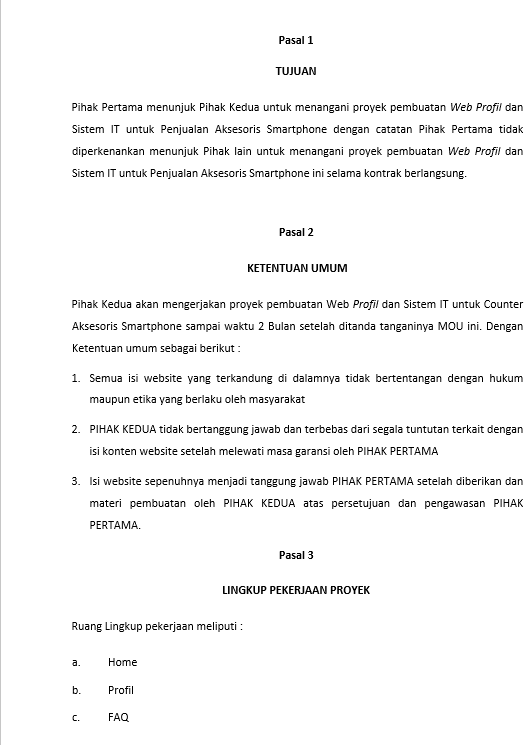 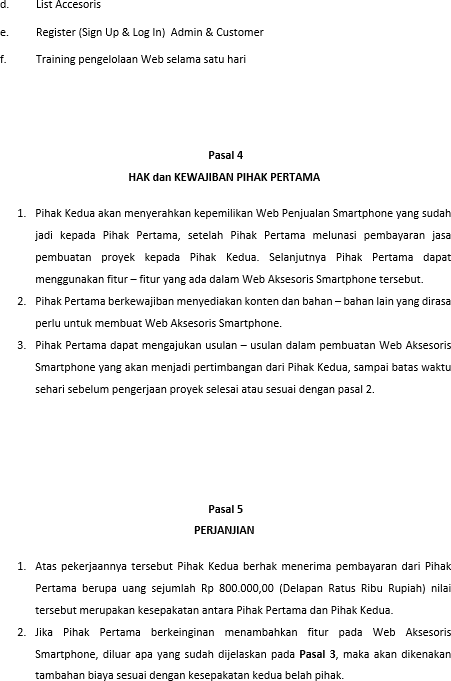 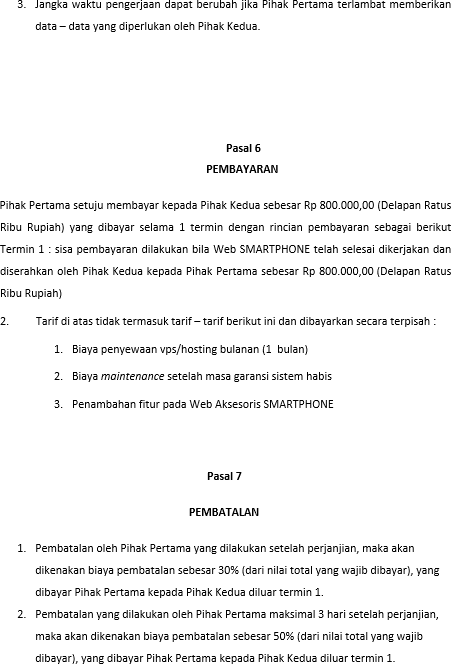 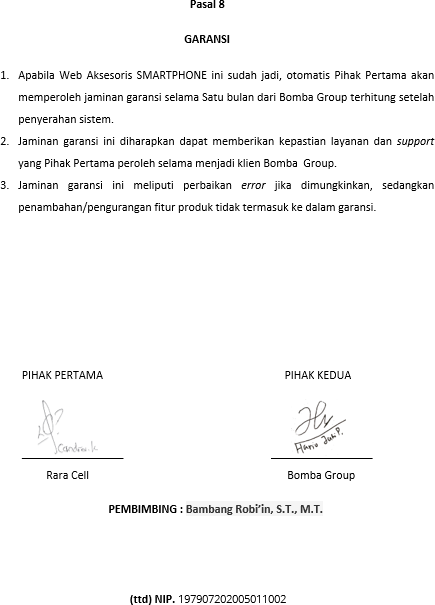 Foto Kegiatan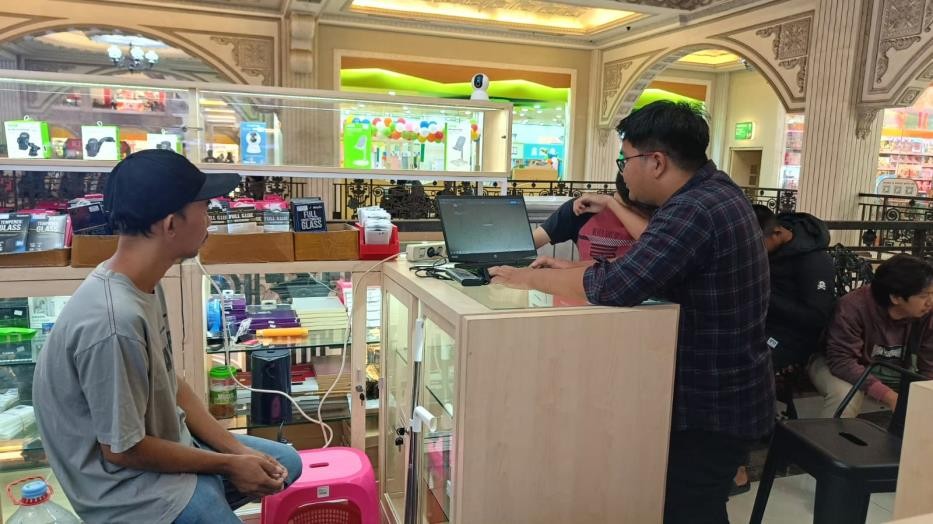 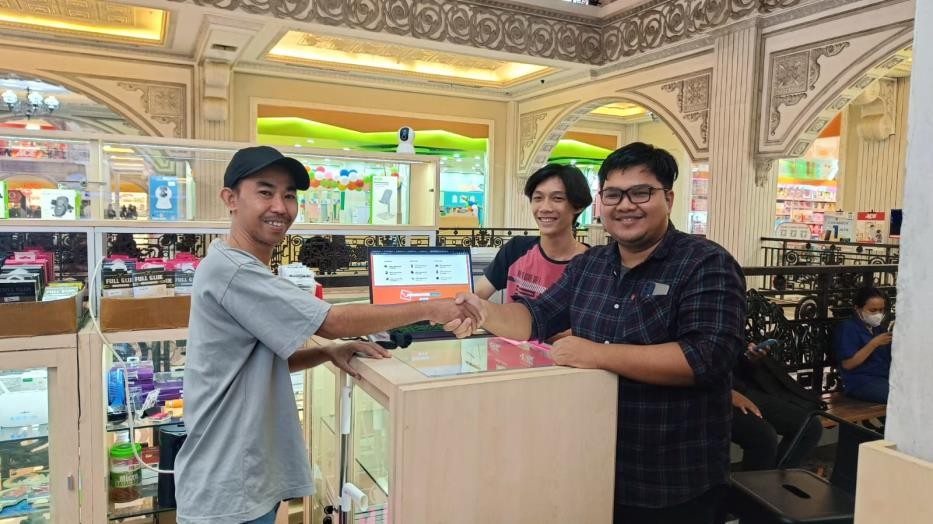 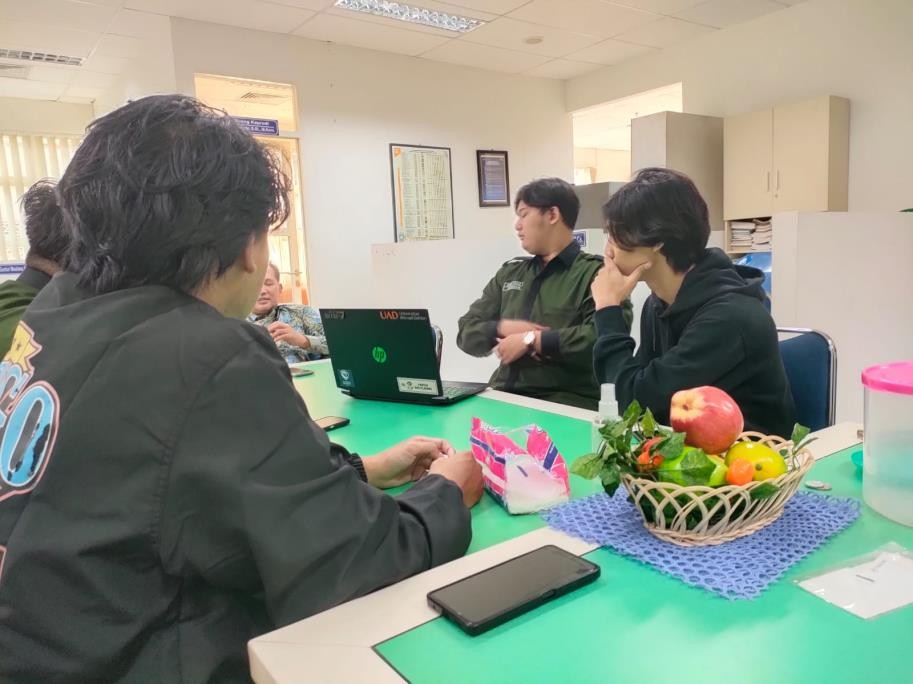 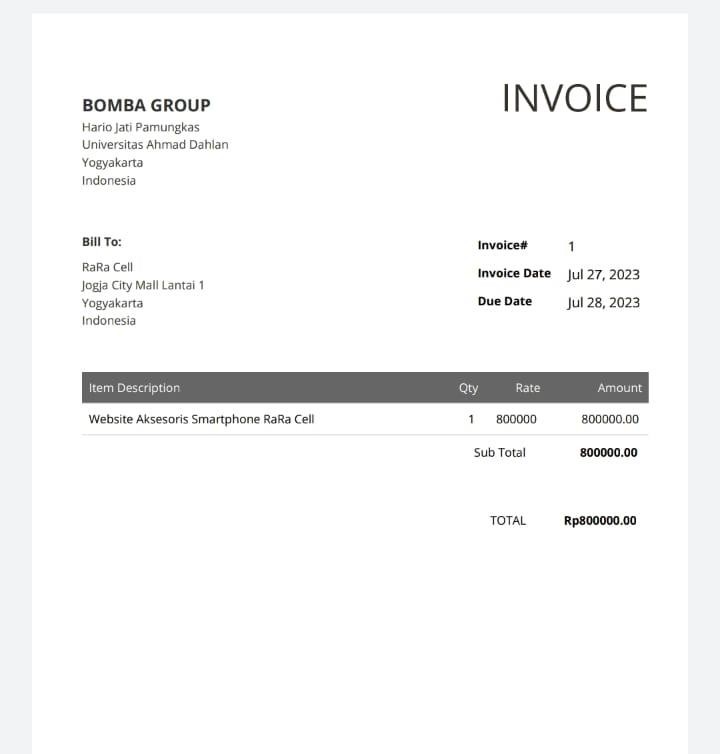 Berita AcaraKwitansi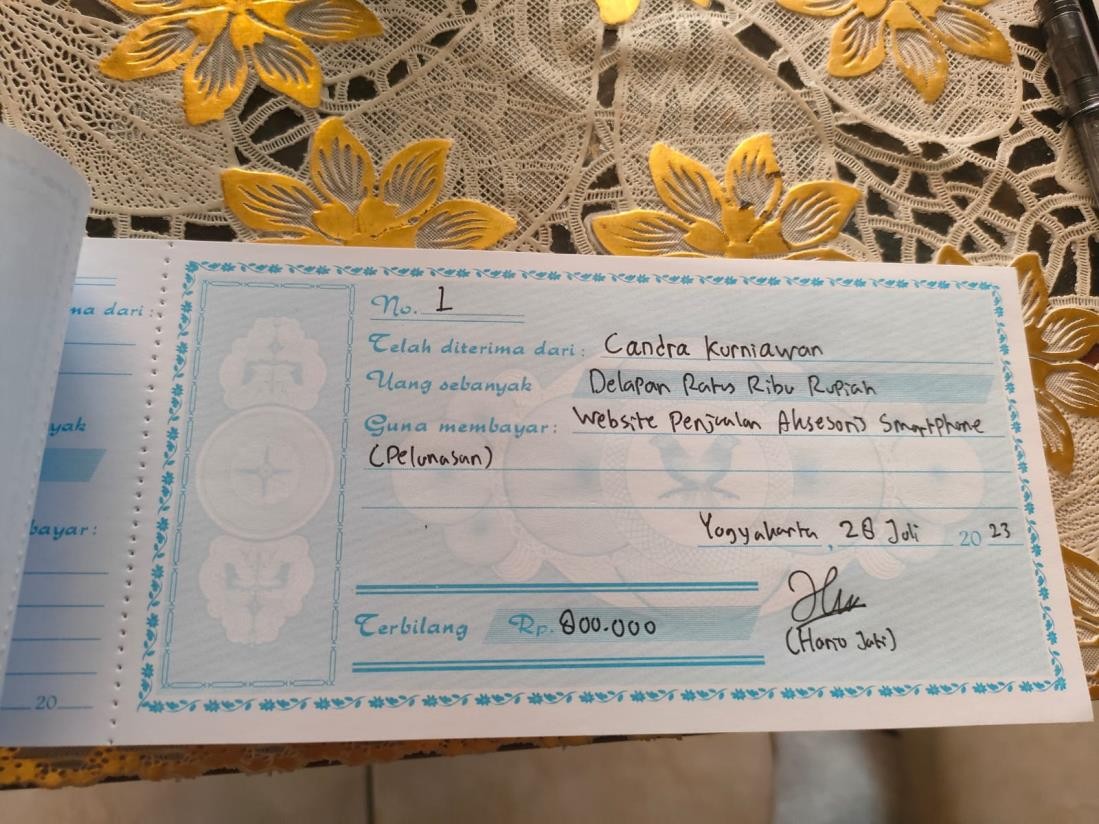 Roy Huda Pratama(2000018002)Rijki Gustiansyah(2000018003)Lutfi Dhani Permadi(2000018011)M. Fadhlurrohman Hakim(2000018021)Hario Jati Pamungkas(2000018039)Herfansya Adiyoce Atmaja(2000018042)Raihan Ahmad Hafidz(2000018046)NIMNamaJabatan2000018002Roy Huda PratamaBackend 12000018003Rijki GustiansyahUI/UX Designer2000018011Lutfi Dhani PermadiBackend 22000018021Muhamad FadhlurrohmanHakimAnalis & Tester2000018039Hario Jati PamungkasProject Manager &Sekertaris2000018042Herfansya Adiyoce AtmajaFrontend 12000018046Raihan Ahmad HafidzFrontend 21NamaHario Jati Pamungkas1Jabatan Tugas ProyekKetua Tim/ManagerProyek/Sekertaris1NIM20000180391No. HP0851570617762NamaM. Fadhlurrohman Hakim2Jabatan Tugas ProyekAnalis/Tester2NIM20000180212No. HP0813901121513NamaRijki Gustiansyah3Jabatan Tugas ProyekUI/UX Developer / Bendahara3NIM20000180033No. HP0851732105414NamaRoy Huda Pratama4Jabatan Tugas ProyekBackend Developer14NIM20000180024No. HP0818041924545NamaLutfi Dhani PermadiJabatan Tugas ProyekBackend Developer2NIM2000018011No. HP089513257276NamaHerfansya Adiyoce AtmajaJabatan Tugas ProyekFrontend Developer1NIM2000018042No. HP0852939435777NamaRaihan Ahmad HafidzJabatan Tugas ProyekFrontend Developer2NIM2000018046No. HP082241137628AkunSatuanHargaTotalPembayaran1 BuahRp 800.000,00Rp 800.000,00Total PemasukanRp 800.000,00Rp 800.000,00Rp 800.000,00NoBagianKebutuhanHarga1KetuaKuotaRp 25.0002SekretarisKuotaRp 25.0003BendaharaKuotaRp 25.0004ProgramerKuotaRp 25.0005AnalisKuotaRp 25.0006UI&UXKuotaRp 25.0007ProgramerHostingWebsite 1 BulanRp 55.000TotalTotalTotalRp 213.000No.TanggalHasil Rapat1.23 Maret 2023Pembagian Job	desk kepada setiap anggota kelompok dan rancangan pembuatan proposal2.30 April 2023Pembuatan MOU3.19 Mei 2023MOU diterima dan projek yang dikerjakanyaitu	Pembuatan	Website penjualan aksesoris RaRaCell4.21 Mei 2023Hasil UI/UX5.2 Juni 2023Proses pembuatan website frontend dan backend, menghasilkan konsep dasar website6.9 Juni 2023Proses pembuatan website frontend dan backend, menghasilkan web untuk login7.16 Juni 2023Proses pembuatan website frontend dan backend, menghasilkan web untuk Halaman Utama8.1 Juli 2023Proses pembuatan website frontend dan backend, menghasilkan web untuk Halaman Aksesoris9.11 Juli 2023Proses pembuatan website frontend dan backend, menghasilkan web untuk Halaman Aksesoris10.20 Juli 2023Proses pembuatan website frontend dan backend, menghasilkan web untuk Pemesanan11.24 Juli 2023Penyelesaiaan program untuk backend dan frontend12.25 Juli 2023Testing website, berjalan dengan bagus dan melakukan13.27 Juli 2023Melakukan Presentasi ke client14.27 Juli 2023Mengirim invoice ke client15.28 Juli 2023hosting website di rumahwebNoNama KegiatanMinggu PelaksanaanMinggu PelaksanaanMinggu PelaksanaanMinggu PelaksanaanMinggu PelaksanaanMinggu PelaksanaanMinggu PelaksanaanMinggu PelaksanaanMinggu PelaksanaanMinggu PelaksanaanMinggu PelaksanaanMinggu PelaksanaanMinggu PelaksanaanMinggu PelaksanaanRealisasiRealisasi1234567891011121314Ya/Tidak%1.Pembent ukan Timdan JobdeskYa100%2.MencariMitraYa100%3.Mencari Dosen PembimbingYa100%4.Wawancara dengan klienYa100%5.Bimbingan dengandosen pembimbingYa100%6.Pembent ukkanMoUYa95%7.Pengum pulandataYa100%8.AnalisisKebutuh anYa95%9.Pembuatan UI/UXYa95%10.Pemrogr aman FrontEndYa100%11.Pembuat anBackendYa100%12.DeploymentYa100%13.TestingYa100%